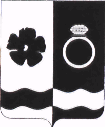 СОВЕТ ПРИВОЛЖСКОГО МУНИЦИПАЛЬНОГО РАЙОНАКОНТРОЛЬНО-СЧЕТНАЯ ПАЛАТА. Приволжск, ул. Революционная дом 63,. Председатель КСП Тел. 38-4-93-39-4--11-13. sovetpriv@mail.ru                  Исх. №  67 – КС                                           от  18.11.2021 гПредседателю Совета Рождественского  сельского  поселенияИ. И. СазановойГлаве Рождественского сельского поселения Н. В. НагорновойУважаемая Ирина Игоревна!Уважаемая Нина Владимировна!	Настоящее заключение подготовлено Контрольно-счетной палатой Приволжского  муниципального района (далее по тексту – Контрольно-счетной палатой) в соответствии с Бюджетным кодексом Российской Федерации (далее – БК РФ), решением Совета Рождественского сельского поселения  от  11.10. . № 24 «Об утверждении Положения о бюджетном процессе в Рождественском сельском поселении Приволжского  муниципального района Ивановской области  (в  актуальной редакции)», решением Совета Приволжского муниципального района от  27.05.2015 г  № 53 «Об утверждении Положения о Контрольно-счетной палате  Приволжского муниципального района»Цель экспертно-аналитического мероприятия: определение соблюдения бюджетного и иного законодательства, иных нормативно-правовых актов администрацией Рождественского сельского поселения при составлении и внесении на рассмотрение представительного органа проекта бюджета Рождественского сельского поселения на 2022 год и на плановый период 2023 и 2024 годов.Проведя анализ представленных документов, Контрольно-счетной палатой Приволжского  муниципального района установлено следующее.1. Проект решения Совета Рождественского сельского поселения  «О проекте бюджета Рождественского сельского поселения  на  2022 год и на плановый период 2023 и 2024   годов» (далее – проект решения о бюджете) внесен администрацией Рождественского сельского поселения на рассмотрение Совета Рождественского сельского поселения, что соответствует требованиям статьи 185 БК РФ и Положения о бюджетном процессе Рождественского сельского поселения, утвержденного решением Совета Рождественского сельского поселения от 11.10.2018 г №24 (далее – Положение о бюджетном процессе). 2.  Проект бюджета поселения составлен на три года (очередной финансовый год и плановый период) и одобрен администрацией Рождественского сельского поселения, что соответствует статье 173 БК РФ.3. Показатели проекта решения о бюджете соответствуют плановым показателям прогноза социально-экономического развития на 2022 год и на плановый период 2023 и 2024   годов Рождественского сельского поселения Приволжского муниципального района Ивановской области.4. Основные направления бюджетной и налоговой политики Рождественского сельского поселения на 2022 год и на плановый период 2023 и 2024   годов утверждены постановлением администрации Рождественского сельского поселения от 10.09.2021 г № 30-п,  что соответствует статьи 6 Положения о бюджетном процессе. 	5.  В соответствии с требованиями статьи 184.2 БК РФ и статьи 38 Положения о бюджетном процессе к проекту решения о бюджете представлены все необходимые документы и материалы, представляемые одновременно с проектом бюджета, в том числе 4 паспорта муниципальных программ.Анализ проекта решения о бюджетеВ соответствии с требованиями пункта 1 статьи 184.1 БК РФ проектом решения о бюджете закреплены основные характеристики бюджета: общий объем доходов, общий объем расходов, дефицит (профицит) бюджета.В соответствии с пунктом 3 статьи 184.1 БК РФ и Положением о бюджетном процессе в проекте решения о бюджете установлены все необходимые показатели.При составлении проекта бюджета поселения применялась бюджетная классификация, утвержденная приказом Министерства финансов Российской Федерации от 01.07.2013 № 65н «Об утверждении указаний о порядке применения бюджетной классификации Российской Федерации» (с учетом письма Минфина России от 17 октября 2016 года № 02-05-11/60659), что соответствует требованиям статей 18,20,21, 23 БК РФ. В соответствии с пунктом 2 статьи 20 БК РФ в проекте решения утверждены перечень и коды главных администраторов доходов бюджета Рождественского сельского поселения на 2022 год и на плановый период 2023 и 2024  годов, закрепляемые за ними виды (подвиды) доходов бюджета (Приложение № 2).Перечень главных администраторов (администраторов) доходов бюджета Рождественского сельского поселения на 2022 год и на плановый период 2023 и 2024  годы предоставлен в (Приложение № 3).В соответствии со статьей 23 БК РФ в проекте решения о бюджете установлен перечень главных администраторов источников финансирования дефицита бюджета (Приложение № 4).Распределение бюджетных ассигнований по целевым статьям (муниципальным программам и не включенным в муниципальные программы Рождественского сельского поселения направлениям деятельности органа муниципального управления), группам видов расходов классификации расходов бюджета на 2022 год и на плановый период 2023 и 2024  годы предоставлено в (Приложение № 6).Распределение бюджетных ассигнований бюджета Рождественского сельского поселения по разделам и подразделам классификации расходов бюджетов на 2022 год и на плановый период 2023 и 2024  годы предоставлено в (Приложение № 7).Ведомственная структура расходов бюджета Рождественского сельского поселения  на 2022 год и на плановый период 2023 и 2024  годы предоставлена в (Приложение № 8).Согласно проекту решения о бюджете дефицит (профицит) бюджета на 2022 год и на плановый период 2023 и 2024 годы не предусмотрен. Проектом решения о бюджете устанавливается объем бюджетных ассигнований на финансовое обеспечение реализации муниципальных программ по соответствующей каждой программе (подпрограмме), целевой статье расходов бюджета в соответствии с утвердившим программу муниципальным правовым актом местной администрации, что соответствует требованиям пункта 2 статьи 179 БК РФ.Проект решения о бюджете предусматривает общий объем условно утвержденных расходов, а именно: на 2023 год в сумме 107 094,00 рублей;на 2024 год в сумме 209 364,00 рублей.что соответствует требованиям пункта 3 статьи 184.1 БК РФ, статьи 42  Положения о бюджетном процессе.Проектом решения о бюджете Рождественского сельского поселения в расходной части предусмотрен резервный фонд  администрации Ингарского сельского поселения:а 2022 год в размере 40 000,00 рублей или 0,7% от общей суммы предполагаемых расходов; на 2023 год - в размере 40 000,00 рублей или 0,9%; на 2024 год в размере 40 000,00 рублей или 0,9%, что соответствует требованиям пункта 3 статьи 81 БК РФ, и Положения о бюджетном процессе.В соответствии со статьями 110.1, 110.2 БК РФ, Положения о бюджетном процессе отдельными приложениями к проекту решения о бюджете утверждены: Программа муниципальных внутренних заимствований Рождественского сельского поселения на 2022 год и на плановый период 2023 и 2024 годов и Программа муниципальных гарантий Рождественского сельского поселения в валюте Российской Федерации на 2022 год и плановый период 2023 и 2024 годов, согласно которым привлечение муниципальных внутренних заимствований и предоставления муниципальных внутренних гарантий не планируется (Приложение № 9,10). 	Проект решения о бюджете предусматривает вступление в силу с 01 января 2022 года, что соответствует пункту 1 статьи 5 БК РФ, Положением о бюджетном процессе.Основные характеристики бюджетаПроектом решения о бюджете предлагается утвердить бюджет  На 2022 год:   -  общий объем доходов бюджета Рождественского сельского поселения в сумме 6 036 023,31 рублей, - общий объем расходов бюджета Рождественского сельского поселения в сумме      6 036 023,31 рублей;На 2023 год:   - общий объем доходов бюджета Рождественского сельского поселения в сумме 4 283 774,00 рублей,-общий объем расходов бюджета Рождественского сельского поселения в сумме     4 283 774,00 рублей;На 2024 год:   - общий объем доходов бюджета Рождественского сельского поселения в сумме 4 187 274,00 рублей,  - общий объем расходов бюджета Рождественского сельского поселения в сумме 4 187 274,00 рублей.Дефицит (профицит) бюджета на 2022-2024 годы  проектом решения о бюджете не запланирован. Динамика основных характеристик бюджета Рождественского сельского поселения  за период 2021 года и  на 2022 год и плановый период 2023 и 2024 годов включительно представлена в таблицеДоходы бюджета Рождественского сельского поселенияна 2022 год и на плановый период 2023 и 2024 годов        Прогнозируемый объем доходов бюджета Рождественского сельского поселения на 2022-2024 годы (без учета безвозмездных поступлений из федерального и областного бюджетов) определен исходя из ожидаемой оценки поступлений налоговых и других обязательных платежей в бюджет Рождественского сельского поселения в 2021 году, основных показателей прогноза социально-экономического развития Рождественского сельского поселения на 2022 год и на плановый период 2023-2024 годы и основных направлений бюджетной и налоговой политики в Рождественского сельском поселении на 2022 год и на плановый период 2023 и 2024 годов. Бюджет составлен в соответствии с действующим налоговым и бюджетным законодательством, с учетом принятых федеральных и областных законов, решений Совета Рождественского сельского поселения, вступающих в действие с 1 января 2022 года.На 2022 год доходы бюджета Рождественского сельского поселения прогнозируются в сумме 6 036 023,31 рублей, на плановый период соответственно 4 283 774,00 рублей и 4 187 274,00 рублей. В структуре налоговых и неналоговых налоговые доходы на 2022 г составляют 12,7%	При формировании бюджета 2022-2024 годы учтены прогнозные значения налогооблагаемых баз, кроме того, расчеты основывались на следующих данных статистической налоговой отчетности МИФНС России № 4 по Ивановской области. 	В структуре налоговых доходов в 2022-2024 гг. значительную часть составят земельный налог  288 000,00 рублей (67,2%), соответственно 2023  год – 285 000,00 рублей (65,9%), 2024 год - 285 000,00 рублей (65,7%).	Налог на имущество физических лиц на 2022 год – 70 000,00 рублей (16,3%) на плановый период 2023-2024 годы по 75 000,00 рублей (17,3%).	НДФЛ на 2022 год составит 60 800,00 рублей (14 2%), на плановый период 2023 год -  62 500,00 рублей (14,5%), .2024 год – 63 500,00 рублей (14,6%).	Государственная пошлина на 2022 год – 10 000,00 рублей (2,3%) на плановый период 2023-2024 годы по 10 000,00 рублей (2,3%).В структуре не налоговых доходов в 2022-2024 годы значительную часть составит  аренда имущества и земли  336 674,00 рублей (97,1%), Доходы от оказания платных услуг на каждый планируемый год составят по 10 000,00 рублей (2,9%)Безвозмездные поступления составят: 2022 год – 5 270 547,31 рублей, 2023 год – 3 504 600,00 рублей, 2024 год – 3 407 100,00 рублей.В проекте бюджета поселения предусмотрены безвозмездные поступления на основании Закона Ивановской области «Об областном бюджете на 2022 год и плановый период 2023 и 2024 годов». Сумма безвозмездных поступлений будет корректироваться после утверждения Закона Ивановской области об областном бюджете на 2022 год и плановый период 2023 и 2024 года в том числе:- дотация бюджетам поселений на поддержку мер по обеспечению сбалансированности бюджетов;-дотация бюджетам сельских поселений на выравнивание бюджетной обеспеченности;-субвенция на осуществление первичного воинского учета;- субсидия на софинансирование расходов, связанных с поэтапным доведением средней заработной платы работникам культуры муниципальных учреждений культуры Ивановской области до средней заработной платы в Ивановской областиПроведя анализ распределения расходов бюджета Рождественского сельского поселения по разделам и подразделам классификации расходов бюджетов  на 2022 год и плановый период 2023 и 2024 годы.наибольший удельный  вес в структуре расходов на 2022 год составляют расходы на общегосударственные вопросы – 43,3%,  расходы на культуру,– 37,3%. Национальная экономика – 11,0%,расходы на  жилищно-коммунальное хозяйство составят – 5,1%; 	национальная оборона – 1,6%; национальная безопасность – 1,1%; социальная политика – 0,6 %.Программная часть проекта бюджетаПроект решения о бюджете Рождественского сельского поселения сформирован с учетом четырех муниципальных программ. Объемы бюджетного финансирования муниципальных программ на 2022 год и на плановый период 2023-2024 г.г. представлены в таблице.Объем бюджетных ассигнований на финансовое обеспечение реализации муниципальных программ предусмотрен в проекте решения о бюджете поселения по соответствующей каждой программе целевой статье расходов бюджета в соответствии с постановлениями администрации, утвердившими программы, что соответствует требованиям пункта 4 статьи 21, статьи 179 БК РФ,  и Положения о бюджетном процессе. На реализацию муниципальных программ  в проекте решения о бюджете предусмотрены бюджетные ассигнования в размере:2022 году – 2 947 684,60  рублей, что составляет 48,8% от общего объема расходов; 2023 году – 2 120 981,00  рублей, (или 50,8% от общего объема расходов); 2024 году – 2 109 230,00  рублей (или 53,0% от общего объема расходов). Выводы Представленный проект решения Совета Рождественского сельского поселения «О бюджете Рождественского сельского поселения Приволжского муниципального района на 2022 год и плановый период  2023 и 2024 годов» в целом соответствует требованиям бюджетного законодательства РФ,  и может быть рекомендован к утверждению Советом Рождественского сельского поселения с учетом данного заключения.ПредседательКонтрольно-счетной палаты                                    Приволжского муниципального района:                                       О. Л.  Орлова2022 годв  руб.2023 годв  руб.2024 годв  руб.Общий объем доходов бюджета6 036 023,314 283 774,004 187 274,00Общий объем расходов бюджета6 036 023,314 283 774,004 187 274,00Дефицит(Профицит) бюджета0,000,000,00Основные характеристики проекта бюджетаОжидаемое исполнение за 2021 год2022 год2023 год2024 годДоходы, всего6 679,806 036 023,314 283 774,004 187 274,00% к предыдущему году90,470,997,7налоговые и неналоговые доходы952,00765 474,00779 174,00780 174,00% к предыдущему году80,4101,8100,1безвозмездные поступления5 727,805 270 547,313 504 600,003 407 100,00% к предыдущему году92,066,597,2Расходы7 000,206 036 023,314 176 680,003 977 910,00% к предыдущему году86,269,295,2Дефицит -Профицит +-320,400,00,00,0Наименование доходовНаименование доходов2022 год2023 год2024 годВсего765 474,00779 174,00780 174,00НАЛОГОВЫЕ ДОХОДЫНАЛОГОВЫЕ ДОХОДЫНАЛОГОВЫЕ ДОХОДЫНАЛОГОВЫЕ ДОХОДЫНалог на доходы физических лиц60 800,0062 500,0063 500,00Налог на имущество физических лиц70 000,0075 000,0075 000,00Земельный налог288 000,00285 000,00285 000,00ГОСУДАРСТВЕННАЯ ПОШЛИНА10 000,0010 000,0010 000,00НЕНАЛОГОВЫЕ ДОХОДЫНЕНАЛОГОВЫЕ ДОХОДЫНЕНАЛОГОВЫЕ ДОХОДЫНЕНАЛОГОВЫЕ ДОХОДЫДОХОДЫ ОТ ИСПОЛЬЗОВАНИЯ ИМУЩЕСТВА, НАХОДЯЩЕГОСЯ В ГОСУДАРСТВЕННОЙ И МУНИЦИПАЛЬНОЙ СОБСТВЕННОСТИ336 674,00336 674,00336 674,00ДОХОДЫ ОТ ОКАЗАНИЯ ПЛАТНЫХ УСЛУГ И КОМПЕНСАЦИИ ЗАТРАТ ГОСУДАРСТВА10 000,0010 000,0010 000,00БЕЗВОЗМЕЗДНЫЕ ПОСТУПЛЕНИЯ5 270 547,313 504 600,003 407 100,00Дотации4 009 976,603 407 100,003 407 100,00Субвенции93 900,0097 500,00субсидии395 851,00Иные межбюджетные трансферты770 819,71Наименование показателяОжидаемое исполнение за 2021 год тыс. руб.2022 год2023 год2024 годУдельный вес 2022 г.ВСЕГО 7 000,206 036 023,314 176 680,003 977 910,00100,00100Общегосударственные вопросы2 708,602 616 050,602 308 119,002 218 600,0043,30200Национальная оборона93,0093 900,0097 500,001,60300Национальная безопасность и правоохранительная деятельность111,0066 000,0066 000,0066 000,001,10400Национальная экономика857,70664 519,710,000,0011,00500Жилищно- коммунальное хозяйство:421,90306 300,00161 751,00150 000,005,10800Культура2 509,002 253 253,001 507 310,001 507 310,0037,31000  Социальная политика36,036 000,0036 000,0036 000,000,6№п/пНаименование муниципальной программы2022 год.2023 год.2024 год1.Муниципальная программа "Социально-экономическое развитие Рождественского сельского поселения Приволжского муниципального района на 2022-2024 годы»2 744684,601 956230,001 956230,002.Муниципальная программа "Развитие субъектов малого и среднего предпринимательства в Рождественском сельском поселении"1000,001000,001000,003Муниципальная программа «Обеспечение условий доступности приоритетных объектов и услуг в приоритетных сферах жизнедеятельности инвалидов и других маломобильных групп населения в Рождественском сельском поселении на 2022-2024 годы»2000,002000,002000,004Муниципальная программа "Энергосбережение и повышение энергетической эффективности на территории Рождественского сельского поселения на 2022-2024 годы"200 000,00161 751,00150 000,005Непрограммные направления деятельности органов местного самоуправления Рождественского сельского поселения3 088 338,712 055699,001 868680,00Всего6 036 023,314 176680,003 977910,00